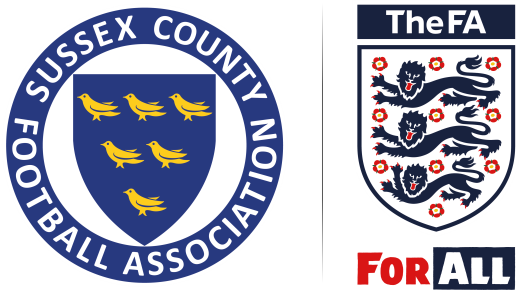 Sussex County 
Football AssociationFootball Services Manager Recruitment Pack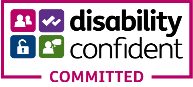 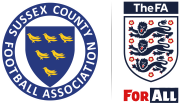 Football Services Manager VacancyThe Sussex County Football Association Limited is seeking to recruit a Football Services Manager to manage the efficient running of the soon to be established Football Services Department.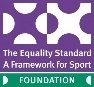 This position will be responsible support delivery of The FA National Game Strategy and the Sussex County FA Business Strategy. The successful applicant will also manage and lead on all aspects in relation to football governance, discipline and regulation. A full role profile can be found below.To join the team and be successful, the individual must be able to demonstrate an understanding of the role on offer and how their expertise and experience will enable them to meet the essential and desirable criteria within the role. The interview panel must be convinced of the individual’s passion, inspiration and professionalism for the role.The successful applicant will report to the Chief Executive Officer.The Sussex County FA is committed to safeguarding children and adults at risk, and anyone working with us will be required to follow the Sussex County FA safeguarding policies. What can the Sussex County FA offer?• An exciting opportunity to join a forward thinking, progressive business• An exciting opportunity to work with key stakeholders within the grassroots and professional game• A commitment to empowered and supportive personal development• Access to FA Cup Final and England tickets at Wembley Stadium• Workplace Pension Scheme					• Personal Development Budgets• Additional leave after 5, 10 years’ service				• Additional time off over Christmas• Long Service Awards for 10, 15, 20 years’ service			• Health Scheme• Employee Assistance Programme					• Personal Accident policy• Free Nike Staff Uniform every year					• Flexible working hoursHours of work are 35 hours worked flexibly across a week with occasional required evening and weekend working. The position will receive 20 days’ annual leave as standard and a salary of £30,000 per annum, with a six-month probationary period.If any questions arise about the role or clarity is required on the recruitment pack, please contact the Chief Executive Officer, Ken Benham via Ken.Benham@SussexFA.com or call 01903 753547 (#230).Closing date for applications is midday on Monday 21 November 2022, with an interview date of Tuesday 29 November 2022. Please note that we are unable to acknowledge receipt of applications.Disability Confident  The Sussex County FA prides its-self on being an employer who are committed to supporting candidates with disabilities throughout our recruitment and selection process. We have a dedicated team to support any employee with a disability. If you require any reasonable adjustments to support your application, please do not hesitate to get in touch. Equality Statement  The Sussex County believe that football belongs to, and should be enjoyed by, anyone who wants to participate in it. We are committed to promoting equality within the business in every aspect of its work and we encourage applicants from all backgrounds, cultures, beliefs, and experiences to apply for this role, regardless of age, disability, sex, gender reassignment, sexual orientation, pregnancy and maternity, race, religion or belief and marriage and civil partnership.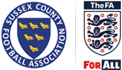 Role ProfileApplication FormApplications can be accompanied by a Curriculum Vitae (CV). The decision to invite you to attend for interview will be based on the information you provide on this form. The Sussex County FA is an Equal Opportunities Employer.Position applied for:	Personal details (please complete in BLOCK CAPITALS)First Names:					    		Surname:	Mr / Ms / Mrs or preferred title:			    		Are you over the age of 18?Preferred Pronouns: she/her/hers - he/him/his - they/them/theirs - or other: 		Address:Post Code:			        		Email Address:What is the best day and time to contact you?				What is the best number to contact you on?Do you hold a full current driving licence? 	    Do you have an accepted FA DBS (Criminal Records Check)**If you do not hold an FA DBS, it may be a requirement for this to be completed 
before appointment.Education and trainingPlease provide details of your education, qualifications and training that you have completed or are currently undertaking. (Please attach a continuation sheet if required)Employment and volunteering historyStarting with your present or most recent job, please give a summary of all employment, including any freelance and relevant unpaid / voluntary work. Please include start and end dates for all positions held, the name of employer, nature of business, your job title and brief details of your responsibilities. Also include salary and benefits package. Important: Include any breaks in employment.(Please attach a continuation sheet if required)How do I meet the requirements of the role?Please outline the skills and experience that you have which are appropriate to demonstrate your suitability for the advertised role and how you would meet the essential and desirable knowledge, experience and skills required. Please include any paid work, unpaid/voluntary work which is relevant to the role we are recruiting for. Please ensure you have read and fully understood the job advertisement and the role profile provided.(Please attach a continuation sheet if required)Names and address of referees Please give the name and address of two reference providers, one of which should be your current employer, or when not currently employed, your last employer (where possible). References will only be taken up upon successful application. Please note: Appointment to the role will not be approved until suitable references have been obtained and approved.AccessibilitySussex County FA is committed to ensuring that all applicants can access the application and selection process for this role. Please details in the box below any adjustments you will require to be made to the selection process (including interviews) should your application be progressed to the next stage.Additional InformationDo you require a work permit or are there any restrictions on your ability to work in the UK? 		If yes, please give further details:If your application is successful:What notice period would you have to provide your current employer?What annual salary would be looking to obtain?                                                       £Declaration I give my consent to the storage of personal data contained within this form for the purposes only of this application process. I can confirm and declare that the information provided on this form, to the best of my knowledge is complete, accurate and not misleading.Signature:  										Date:          Please complete and return your application form before midday on Monday 21 November 2022.Either email your completed application to Victoria.Windslow@SussexFA.com or post it to the following address:Strictly Private & Confidential, Vicki Windslow, Football Services Manager Vacancy, Sussex County FA, Culver Road, Lancing, West Sussex, BN15 9AX.DIVERSITY & INCLUSION DATA CAPTURE - SURVEY QUESTIONSSussex County FA is committed to Equality and Diversity and ensuring that it is fully representative of the community it serves. To assist us in monitoring the ethnicity of members, we would be grateful if you could complete the following survey form. All information detailed will be treated anonymously.Which of the following best describes your ethnic origin? Please select the one answer which best describes youWhich of the following best describes your religious belief?Please select one answerWhat best describes your sexual orientation?  Please select one answerWhat best describes your gender identity? Please select the responses that best describes youDo you have a trans history or does your gender differ from your sex assigned at birth?Please select one answerDo you have any long-term health conditions, impairments or illnesses that have a substantial effect on your ability to do normal daily activities?This could include, for example, physical, sensory, learning, social, behavioural or mental health conditions or impairments. Long-term means that they have lasted, or are expected to last, 12 months or more.How old are you? Please select one answerJob Title:Football Services ManagerReports To:Chief Executive OfficerDirect Reports:3 x Football Services Officers (Discipline, County Cups and Affiliation)Starting Salary:£30,000Contract Type:PermanentWorking Hours:35 hours per week, with core hours between 10am and 4pm and a requirement of at least 2 days per week in the office. Some evening and weekend work will be requiredLocation:Office based (Sussex County FA HQ, Lancing), with some travel across the CountyOffice based (Sussex County FA HQ, Lancing), with some travel across the CountyOffice based (Sussex County FA HQ, Lancing), with some travel across the CountyRole Purpose:To support delivery of The FA National Game Strategy and the Sussex County FA Business StrategyTo manage and lead on all aspects in relation to football governance, discipline and regulationTo manage the efficient running of the Football Services DepartmentTo contribute to the effective implementation of The FA’s Safeguarding Operating Standards for County FAs (S365)To support the adoption of FA technology systems across grassroots footballTo comply with FA rules, regulations, policies, procedures and guidance that are in place from time to timeKey Responsibilities: Management Provide strategic and operational direction to the Football Services teamLine-manage the Football Services Officers in line with The FA appraisal process, setting targets, monitoring performance and identifying training needsEnsure that all queries and complaints are dealt with effectively and efficiently, in line with company proceduresManage all attributed Football Services budgets Produce relevant management reports on the performance of the Football Services department to the CEO and Board of Directors 
Corporate/StrategicIdentify, manage and develop relationships with key partners to meet the strategic objectives of Sussex County FACommunicate governance and regulation services that meet the needs of customersAttend and contribute to the Sussex County FA Senior Management Team meetings and FA Review MeetingsWork alongside other Departments to provide an efficient, transparent and consistent level of service to customersProvide the highest level of customer excellence to support volunteers across the FA Whole Game System, Matchday app and Full-TimeProvide quarterly reports to the Designated Safeguarding Officer to meet the requirements of the Safeguarding Operating Standards (S365)Execute tasks as required to meet the Sussex County FA changing prioritiesDisciplineOversee the disciplinary process to ensure all cases are handled fairly, transparently and in compliance with FA regulationsEnsure that appropriate misconduct charges for breaches of FA rules and regulations are raised within the relevant timescalesEnsure all hearings/appeals are heard promptly and the results are communicated to partners including leagues, clubs, players and refereesEnsure that Sussex County FA meet the targets and timings of all cases for the National Serious Case PanelRegularly meet with the Designated Safeguarding Officer in all matters involving U18s and adults at risk in the disciplinary processEnsure that any feedback received from those involved in the disciplinary process is acted upon, including any specific issues highlighted by U18s and adults at riskRegularly meet with the Designated Safeguarding Officer and Referee Development Manager in all matters where it is apparent that there has been abusive behaviour involving U18 players and/or where the referee is U18 or identifies as an adult at riskEnsure that Sussex County FA is operating at a minimum to The FA’s ‘Player and Club Guide to Personal Hearings’Support club and league secretaries with the discipline process and ensure that updates are provided where necessaryEnsure all clubs and leagues are aware of The FA debt recovery process and that they follow the correct procedures in order to recover financesProvide regular updates on disciplinary matters to the Chief Executive OfficerAffiliation, Sanctions, Player RegistrationSupport the timely and efficient affiliation of clubs and ensure safeguarding requirements are metEnsure leagues fully comply with The FA Standard Code of Rules prior to sanctioningSupport the process for ensuring efficient and timely player registration across the CountyCollaborate with the Designated Safeguarding Officer to ensure the affiliation, sanctioning and registration processes are managed effectively and that safeguarding requirements are met by clubs, leagues, coaches and referees
County CupsOversee the County Cup Competitions providing guidance and support to all partiesDeal with any disputes or queries as per Competition Rules and ensure fines are issued for breaches of Competition RulesEnsure the County Cup Competitions programme operates to time and within budgetPerson specificationPerson specificationEssential qualifications:Desirable qualifications:A degree level qualification or equivalent experience•	Qualification in sports governance, sports law and regulation or equivalent experienceEssential skills:Desirable skills:Strategic thinking and planning skillsA proven track record in developing and managing the performance of staffSelf-motivated with excellent leadership skills Excellent internal and external stakeholder relations and customer service skillsAn ability to work and engage positively with both the paid and volunteer workforceProject management skills and experience – to plan, set and achieve objectives within deadlines and budgetsExceptional communication, interpersonal and influencing skillsEffective report writing and presentation skillsExcellent IT skills, including the use of Microsoft Office applicationsEffective prioritisation and time management skillsExcellent problem-solving and decision-making skillsAbility to use data to monitor and evaluate programmesEssential knowledge and experience:Desirable knowledge and experience:Knowledge and understanding of FA Rules and RegulationsExperience in the conduct and management of investigations, including case file preparationKnowledge of how the County FA operates in partnership with The FAKnowledge of grassroots football structures and the National League SystemKnowledge of and commitment to equality, diversity and inclusionKnowledge of The FA’s Safeguarding Operating Standard (S365)Knowledge and experience of good management practiceKnowledge and understanding of working with volunteers•	Experience gained working in a regulatory or law environment•	Knowledge and understanding of The FA’s Grassroots Football Strategy and how the County FA Business Plans support its deliveryEnhanced DBS Check required?YesFull driving licence?YesCFA Values and Behaviours:Progressive - We embrace new thinking in the pursuit of continuous improvement 
Innovation, Creative, Future thinking, Ground-breaking, Problem Solving, ChallengeRespectful - We set the standards for respectful behaviour across the game
Maintaining Standards, Role modelling, Respecting others’ opinions and valuesInclusive - We champion and ensure that football is and will remain a game for everyone
Championing, Supporting, Including, Leading, CollaborativeDetermined - We are tenacious and accountable to each other in serving the whole game and doing the right thing
Driven, Stamina, Tenacious, Focused, ResilientExcellent - The very best outcome can only be achieved by sustained excellence in performanceBe the best you can be, striving for success, excelling, exceeding expectationsApplication number:
(Office use only) DatesDetails of School/College/InstitutionCourse or QualificationGradeDatesEmployers name/nature of businessJob titleKey ResponsibilitiesSalary/BenefitsFirst RefereeSecond RefereeNameAddressPostcodeTelephoneEmailRelationship to youWhiteMixedWhite British (English, Welsh, Scottish, Northern Irish)☐White and Black Caribbean☐White Irish☐White and Black African☐White Gypsy or Irish Traveller☐White and Asian☐Other White (please specify:)☐Other Mixed / Multi-ethnic background 
(please specify:)☐____________________________________________________________________________________________________________________________________________________Asian or Asian BritishBlack or Black British Indian☐Caribbean☐British Indian☐British Caribbean☐Pakistani☐African☐British Pakistani☐British African☐Bangladeshi☐Other Black background (please specify:)☐British Bangladeshi☐_____________________________________Chinese☐_____________________________________British Chinese☐ArabOther Asian/Chinese background (please specify:)☐British Arab (English, Welsh, Scottish, Irish)☐_____________________________________Other Arab background (please specify:)☐_______________________________________________________________________________________________________________Other Ethnic Group (please specify:)☐Would rather not say☐__________________________________________________________________________No religion☐Judaism☐Buddhism☐Mormonism☐Christianity☐Sikhism☐Hinduism☐Prefer not to say☐Islam☐Other (please specify:)☐Jehovah Witnesses☐__________________________________________________________________________Gay/Lesbian☐Pan☐Heterosexual/Straight☐Prefer not to say☐Bi☐Not known☐Female/Woman☐Prefer not to say☐Male/Man☐I use another term (please specify:)☐Non-Binary☐_____________________________________Agender☐_____________________________________Yes☐No☐Prefer not to say☐Yes☐No☐Don’t know☐Prefer not to say☐16-17☐18-24☐25-34☐35-44☐45-54☐55-64☐65+☐Prefer not to say☐